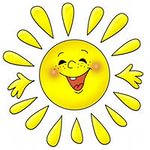 Воронежская область, город ВоронежМБДОУ «Центр развития ребёнка-д/с №31»Золотухина Людмила ИвановнаСтарший воспитатель«Организация работы с родителями в ДОУ»    Методическая  разработка  для  воспитателей  ДОУ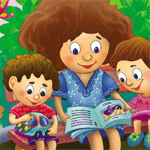 «Семья для ребенка-это источник общественного опыта. Здесь он находит примеры для подражания и здесь происходит его социальное рождение. И если мы хотим вырастить нравственно здоровое поколение, то должны решать эту проблему  «всем миром»: детский сад, семья, общественность».
                                                                                                                       В. А. Сухомлинский Цели: Повышение педагогической культуры родителей.Изучение и обобщение лучшего опыта семейного воспитания.Приобщение родителей к участию в жизни детского сада через поиск и внедрение наиболее эффективных форм работы.Основными задачами сотрудничества ДОУ с родителями являются следующие:Работать над обогащением среды социального развития ребенка путем:Повышения активности и ответственности родителей и педагогов  в решении задач  социального развития;Вовлечение в образовательное пространство детского сада потенциальных субъектов социального развития;Повышение уровня компетенции родителей.2. Способствовать  активному вовлечению семей воспитанников в образовательное пространство детского сада и привлечению их к сотрудничеству в вопросах развития детей.3.Разработать критерии профессиональной  деятельности педагогов, учитывающие уровень развития, их способности к самореализации в профессиональной деятельности.4. Способствовать развитию толерантности сознания родителей, педагогов и детей.5. Способствовать выработке у педагогов уважительного отношения к традициям семейного воспитания детей и признания приоритетности родительского права в вопросах воспитания  ребенка…6. Определять и удовлетворять потребности семей дошкольников, не охваченных системой дошкольного образования.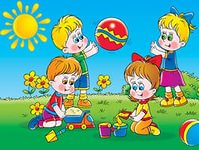        Система работы ДОУ с семьейФормы работы с родителямиОбщие, групповые, индивидуальныеКонсультации, беседы, семинары, тренинги, конференцииСовместное проведение занятий, досугов, выставокКлубы по интересам: молодая семья, национальные традиции, профессиональные интересыУчастие родителей  в методических мероприятиях: изготовление костюмов, игрового материала, видеосъемка Дни открытых дверейПедагогическая гостинаяМастер – классУчастие в конкурсах и т.д.Формы работы с семьями воспитанников:        Презентация ДОУ;        Школа для родителей;        Информационные бюллетени;        Фронтальные и индивидуальные опросы родителей, изучение социального портрета семей воспитанников;       Групповые встречи в форме круглых столов, дискуссий, диспутов, родительских гостиных       Организация  Дней открытых дверей;        Совместное проведение досуга;       Целевые и спонтанные беседы - встречи с членами семей воспитанников;        Театрализованные представления для детей с участием родителей;        Организация конкурсов  семейных талантов, составление семейных альбомов;         Педагогическое просвещение родителей;        Родительские собрания;        Родительские гостиные - встречи родителей с гостями  ДОУ;        « воспитание» родителей (групповые семинары, практикумы);        Удовлетворение индивидуальных запросов родителей - творческие домашние задания для родителей с детьми, позволяющие наладить доверительные отношения с ребенком, и одновременно поучаствовать в образовательном процессе.Презентация дошкольного учрежденияЦели: познакомить родителей с дошкольным учреждением, его уставом, программой развития и педагогическим коллективом; показать (фрагментарно) все виды деятельности по развитию личности каждого ребенка. Открытые занятия с детьми в ДОУ для родителейЦель: познакомить родителей со структурой и спецификой проведения занятий в ДОУ.Педагогический совет с участием родителейЦель: привлечь родителей к активному осмыслению проблем воспитания детей в семье на основе учета их индивидуальных потребностейПедагогические беседы с родителямиЦель: оказать родителям своевременную помощь по тому или иному вопросу воспитания, способствовать достижению единой точки зрения по этим вопросам. Тематические консультацииГрупповые собрания родителей"Круглый стол" с родителями»Цель: в непринуждённой обстановке с обязательным участием специалистов обсудить с родителями актуальные проблемы воспитания. Общие собрания родителейСовместное проведение досуговНаглядная пропагандаУчастие родителей в тематических выставкахУчастие родителей  изготовление костюмов к праздникамизготовление атрибутов для сюжетно-ролевых игр,изготовление поделок,Совместное оформление тематических уголковСтенгазетМастер – классы для девочек и мальчиковДля сотрудников ДОУТематические беседыОрганизация родителями экскурсий для детейДни открытых дверейВывод:Сочетание всех форм работы с родителями способствует повышению педагогических знаний родителей, побуждая их пересматривать неправильные методы и приёмы дошкольного воспитания.Список литературыАрнаутова Е. П. Основы сотрудничества педагога с семьей дошкольника. - М. , 1994, -235 с.Белая К. Ю. Методическая работа в дошкольном учреждении. - М. , 1991, -179 с.Доронова Т. Н. Дошкольное учреждение и семья - единое пространство детского развития. - М. ЛИНКА-ПРЕСС, 2001, - 240 с.Принципы работы с родителями Методы изучения семьи Целенаправленность, систематичность, плановость,дифференцированный подход к работе с родителями с учетом многоаспект-ной специфики каждой семьи;возрастной характер работы с родителями;доброжелательность, открытостьАнкетирование;наблюдение за ребенком;обследование семьи с помощью проективных методик;беседа с ребенком;беседа с родителями